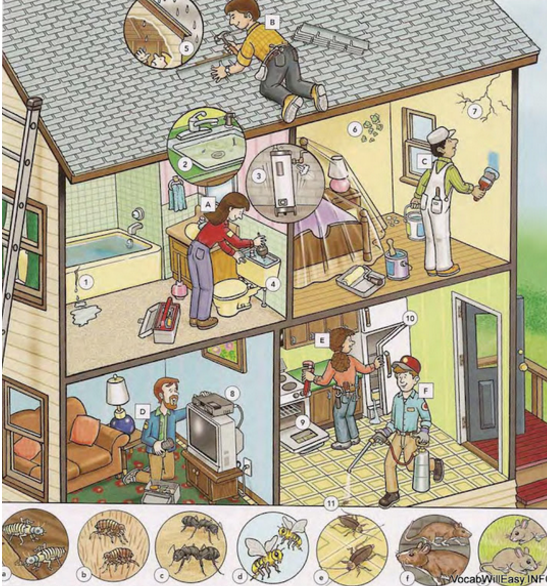 A plumber
1 The bathtub is leaking.
2 The sink is clogged.
3 The hot water heater isn’t working.
4 The toilet is broken.

B roofer
5 The roof is leaking.C (house) painter
6 The paint is peeling.
7 The wall is cracked.
D cable TV company
8 The cable TV isn’t working.E appliance repairperson
9 The stove isn’t working. 
10 The refrigerator is broken.

F exterminator/pest control specialist
11 There are…..in the kitchen.
a termites
b fleas
c ants
d bees
e cockroaches
f rats
g mice